Dániai tapasztalataink a 2018 decemberében és 2019 januárjában zajlott szakmai utak alapjánA két tanulmányút során azt tűztük ki célul, hogy minél több szempont alapján figyeljük meg a dán szociális ellátás működését. Ezért intézményünkből különböző területein dolgozó, különböző képesítéssel rendelkező munkatársai utaztak Dániába. A csoport tagjai az ápoló, gondozó munkatársak, pedagógusok, szociális munkások közül kerültek ki, és arra is igyekeztünk figyelni, hogy az intézmény szolgáltatásai közül a lehető legtöbb területről képviseljék magukat a kollégák. Így a bentlakásos intézmény, és a támogatott lakhatás munkatársai is szerezhettek tapasztalatot.Mindannyiunk számára az volt a fontos, hogy olyan módszereket, eszközöket, apró fogásokat figyeljünk meg, amelyek nálunk is megvalósíthatók, elérhetőek, kivitelezhetők. A csoport minden tagja kiemelte, hogy az intézményi működés minden szintjén megfigyelhető a tervszerűség, előretekintő gondolkodásmód, jólszervezettség, alaposság. Nagyon tetszett a vendéglátók őszintesége, emberszemlélete, szakmai elkötelezettsége.Több olyan ötletet hoztunk magunkkal, melyet „magyarosítva”, a helyi szokásainkhoz és lehetőségeinkhez képest alkalmazunk. Kis lépésekben gondolkodunk, de úgy gondoljuk, így is sokat tudunk változtatni a klienseink életminőségén.Az önrendelkezési jog kiterjesztését a bentlakásos intézményben a lakóönkormányzat segítségével tudjuk megoldani. Úgy gondoljuk, a kliensek igényeit, a házirend, vagy az együttélési szabályok módosítását velük együttműködve lehet módosítani.A fogyatékkal élők képességfelmérése intézményünkben a Günsburg teszt alapján történik. Ez alapján szeretnénk elkészíteni a képességvirágot, hogy az egyéni fejlesztéshez minél több információval rendelkezzünk. A tervek elkészítésében, és végrehajtásában a team munka előnyeit is szeretnék érvényesíteni.Nagyon fontosnak tartjuk, hogy a különböző területeken dolgozó kollégák szorosabban együttműködjenek. A team szerepe, és hasznossága többször is szóba került. Ezért a havonkénti team megbeszéléseket szeretnénk rendszeressé tenni.Beszéltünk az aktív részvétel, a munka, tevékenykedtetés fontosságáról, Gyűjtjük azokat a lehetőségeket, melyek a régóta intézményben élő, és szinte teljesen kiszolgált lakókat aktívabb életre, önkiszolgálásra, értelmes munkára ösztönzi. Ennek lehetőségeit első sorban az önkiszolgálás terén látjuk, azt szeretnénk, hogy önmagukért, lakókörnyezetükért tegyenek minél többet. A kis célok és lépések elvét próbáljuk ezen a területen is alkalmazni, normalizációs elveket szeretnénk szem előtt tartani.Felmérjük, hogy külső, vagy önkéntes segítő mely területeken tudja segíteni a lakóink életét. (kutyás terápia, könyvtári segítő, sakkszakosztály).Nagyon szívesen hallanánk a pszichiátriai betegek gyógytornájáról. Jó lenne, ha szó lenne arról, hogy a képességek vizsgálata után hogyan tervezik meg a fejlesztő munkát, mi alapján választják ki a prioritásokat. Szeretnénk tudni, hogyan szervezik, szervezik-e a támogatott lakhatásban, vagy intézményben élők szabadidőjét. Érdekes lenne rálátni a napirendre, hogyan szerveződik 1-1 nap az ellátott, és a segítő szempontjából. Leginkább gyakorlatban lett volna jó kísérni pl. 1-1 segítőt a munkaideje alatt, hogy a konkrét feladatokat is lássuk. (Természetesen értjük, tudjuk, hogy az idegenek jelenléte nem szerencsés ezekben a helyzetekben, csak a kíváncsiság okán merült ez a kérdés.) Úgy érezzük, nagyon sok pozitív tapasztalatot szereztünk, és reméljük, ha apró lépésekben is, de sikerül változásokat elérnünk. Tapasztalatainkat munkaértekezlet keretén belül osztottuk meg a kollégákkal. Azok a munkatársaink, akik Dániában voltak tanulmányúton szorosabb kapcsolatba kerültek egymással, és ez a munkakapcsolatra is kihat. Együtt gondolkodunk, dolgozunk azon, hogy terveinket meg tudjuk valósítani. 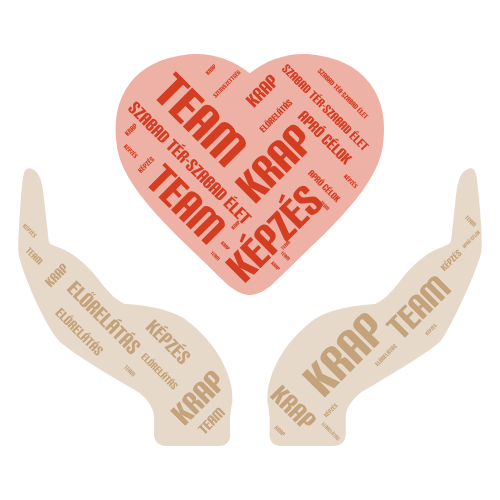 